Согласно статьи 13 Закона Республики Беларусь «О государственных наградах Республики Беларусь» от 18.05.2004г. №288-З орденом Матери награждаются женщины, родившие и (или) воспитавшие пять и более детей - граждан Республики Беларусь.Награждение орденом Матери производится при достижении пятым ребенком возраста одного года и при наличии в живых остальных детей этой матери.При награждении орденом Матери учитываются также дети:
- усыновленные (удочеренные) в установленном законодательством порядке, в том числе достигшие совершеннолетия; - погибшие или пропавшие без вести при защите Отечества и его государственных интересов, исполнении гражданского долга по спасению человеческой жизни, обеспечению законности и правопорядка, умершие в результате ранения, увечья, заболевания, полученных при указанных обстоятельствах, или в результате трудового увечья (за исключением случаев, когда трудовое увечье получено по причине алкогольного, наркотического, токсического опьянения, членовредительства) либо профессионального заболевания.Награждение орденом Матери женщин, усыновивших (удочеривших) ребенка (детей), производится по истечении пяти лет с даты его (их) усыновления (удочерения).Не представляются к награждению орденом Матери женщины: ненадлежащим образом выполняющие обязанности по воспитанию и содержанию детей, установленные законодательством;ведущие аморальный образ жизни;лишенные родительских прав, восстановленные в родительских правах;бывшие усыновители (удочерители), если усыновление (удочерение) было отменено;имеющие судимость;неоднократно (два и более раза) привлекавшиеся к административной ответственности за правонарушения против общественного порядка и общественной нравственности, если не истек срок, по окончании которого они считаются не подвергавшимися административному взысканию.Перечень документов для награждения орденом Матери:характеристика с места работы  (для работающих матерей);характеристика на детей с места работы  или учёбы, характеристика с места работы мужа;копии уставов с места работы матери, учёбы или работы детей, работы мужа;копии свидетельств о рождении детей, о браке (разводе – при условии несовпадения фамилий матери и ребёнка); копии паспортов матери, мужа, совершеннолетних и несовершеннолетних детей  (при наличии);копия диплома (свидетельства  об окончании учебного заведения) матери;копия трудовой книжки (в случае, если мать не работает);копия удостоверения многодетной семьи.Ходатайство о награждении орденом Матери возбуждается не позднее 6 месяцев со дня возникновения оснований для награждения в соответствии с регистрацией матери по месту жительства (месту пребывания). Единовременная денежная выплата производится органами по труду, занятости и социальной защите в соответствии с регистрацией по месту жительства (месту пребывания) многодетной матери в течение двух месяцев со дня подписания Президентом Республики Беларусь Указа о награждении многодетной матери в размере пятикратной наибольшей величины бюджета прожиточного минимума в среднем на душу населения за два последних квартала перед датой награждения (Постановление Министерства труда и социальной защиты Республики Беларусь от 26.09.2018 № 70).Орден Матери носится на левой стороне груди и при наличии других орденов располагается над ними.За консультацией по вопросу награждения орденом Матери можно обратиться в ГУ «Центр социального обслуживания населения Мостовского района» по адресу: г. Мосты, ул. Советская, 48, тел. 6-05-88, гражданам, проживающим в сельской местности – в сельский исполнительный комитетГосударственное учреждение «Центр социального обслуживания населения Мостовского района»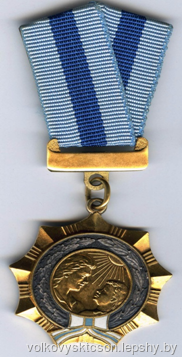 Орден Матери – государственная награда Республики Беларусь